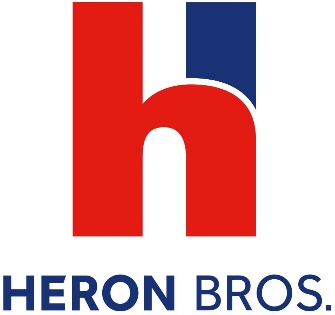 Heron Bros is an award winning construction and property development company which operates throughout the UK, Ireland and Europe. We currently have a number of vacancies in Draperstown, Magherafelt for: Apprentice Joiners (Architectural/Bench)The successful candidates must be aged between16-24 and will be involved in a variety of duties, and receive full training on: Working in a Joinery workshop to make shaped timber and make parts such as doors, and windows (bench joiner)Using tools required for joinery dutiesFitting sub-assembliesCutting to measurementsReading designs and following instructionsWorking professionally in factory premises.You must have or expect to achieve 4 GCSEs A*-C (9-4) or equivalent to include Mathematics and English.To Apply:Please forward a completed CV by email before Monday 9th August 2021 to: jobs@heronbros.com    Heron Bros are an Investors in People Platinum Award winning business which recognises our investment and development in our People.  A Global Employer of the Year Winner 2020 and Business in the Community Responsible Business Winner, Heron Bros provide first-class training and development opportunities.  An Apprenticeship with Heron Bros is the best choice.  Heron Bros, Heron Team, Heron Future